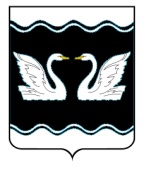 АДМИНИСТРАЦИЯ  ПРОЛЕТАРСКОГО СЕЛЬСКОГО ПОСЕЛЕНИЯКОРЕНОВСКОГО  РАЙОНАРАСПОРЯЖЕНИЕот 23.09.2019					                                              № 86 -рх. Бабиче-КореновскийОб утверждении перечня
персональных данных, обрабатываемых в администрации Пролетарского сельского поселения Кореновского района в связи с оказанием муниципальных услуг и осуществлением муниципальных функций	В целях исполнения требований Федерального закона Российской Федерации от 27 июля 2006 года № 152-ФЗ «О персональных данных»:1. Утвердить перечень персональных данных, обрабатываемых в администрации Пролетарского сельского поселения Кореновского района в связи с оказанием муниципальных услуг и осуществлением муниципальных функций (прилагается).2. Общему отделу администрации Пролетарского сельского поселения Кореновского района (Качан) обеспечить обнародование данного распоряжение в установленных местах и разместить на официальном сайте администрации Пролетарского сельского поселения Кореновского района в информационно-телекоммуникационной сети «Интернет».3. Контроль за выполнением настоящего распоряжения оставляю за собой.4. Распоряжение вступает в силу со дня его подписания.Глава Пролетарского сельского поселения   Кореновского района                                                                 М.И. ШкарупеловаПРИЛОЖЕНИЕ УТВЕРЖДЕНраспоряжением администрации                                                                         Пролетарского сельского поселенияКореновского районаот 23 сентября 2019 года № 86-рГлава Пролетарского сельского поселения   Кореновского района                                                                   М.И. ШкарупеловаПЕРЕЧЕНЬ
персональных данных, обрабатываемых в администрации Пролетарского сельского поселения Кореновского района в связи с оказанием муниципальных услуг и осуществлением муниципальных функций
 1. Занимаемая должность.2. Год рождения.3. Дата рождения.4. Место рождения.5. Гражданство.6. Семейное положение.7. Состав семьи.8. Степень родства.9. Социальное положение.10. Имущественное положение.11. Доходы.12. Образование.13. Профессия.14. Информация о трудовой деятельности.15. Трудоспособность.16. ИНН.17. СНИЛС.18. Фамилия, имя, отчество.19. Адрес.20. Контактные сведения.21. Паспортные данные.22. Национальная принадлежность.23. Состояние здоровья.24. Судимость.